RAGERCIZE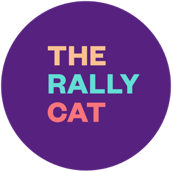 Your Aerobic Theatrical Catharsis!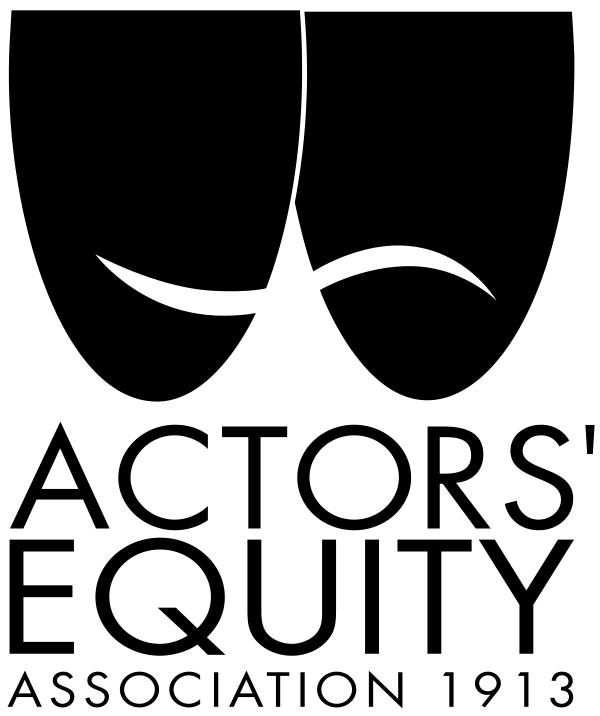 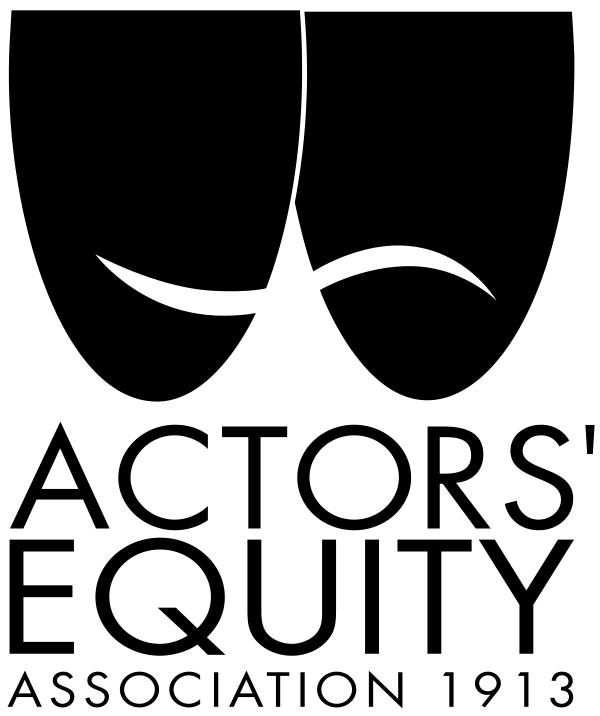 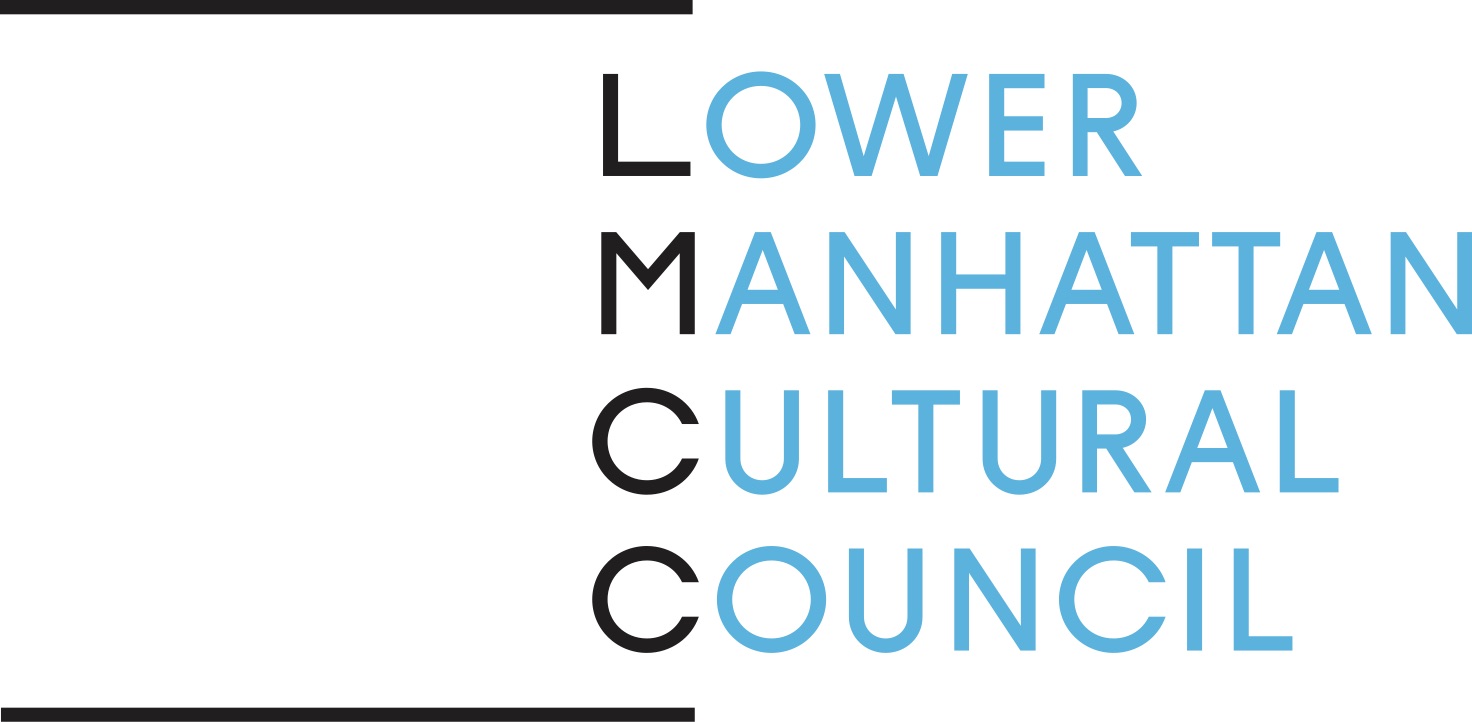 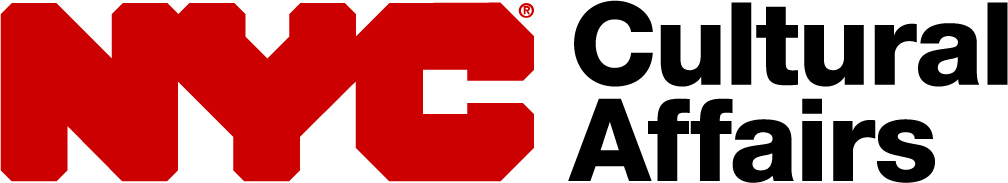 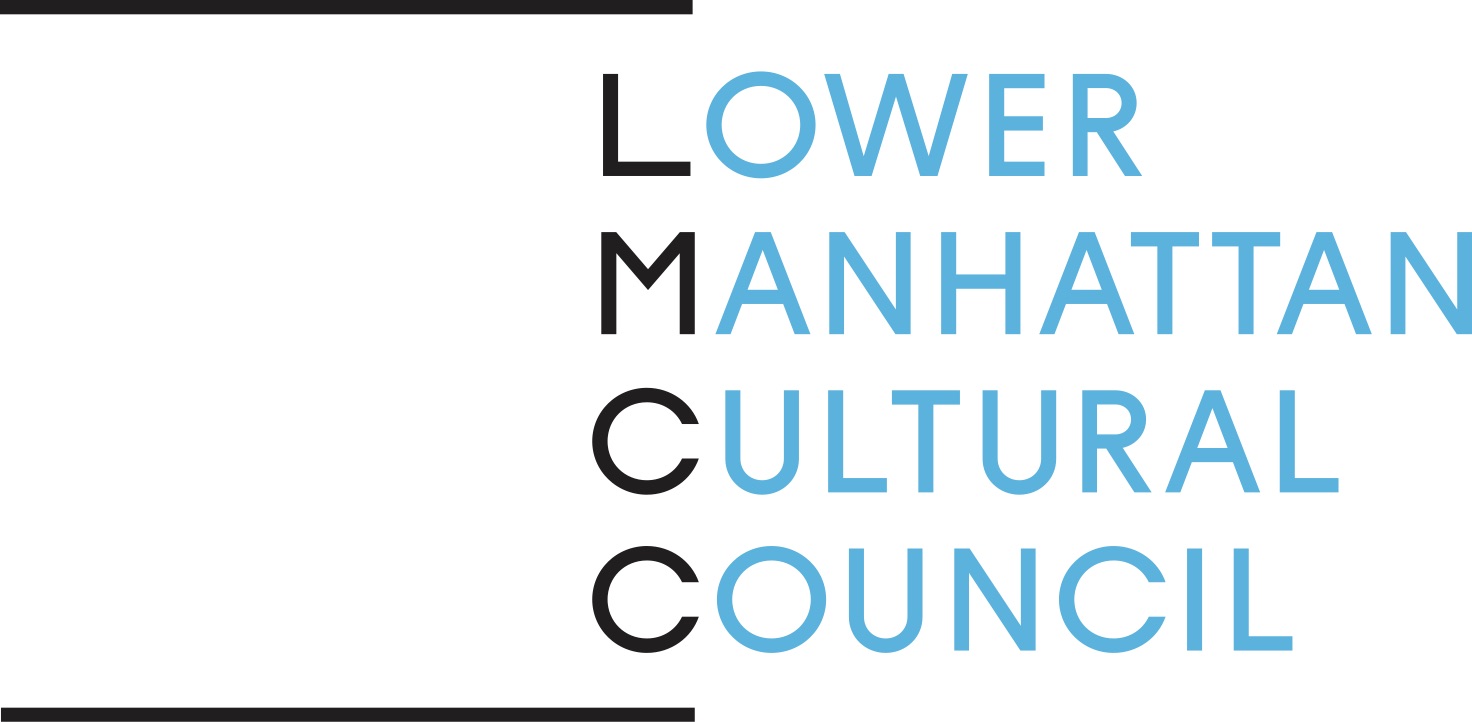 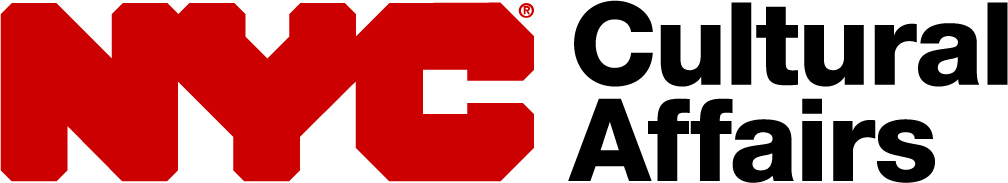 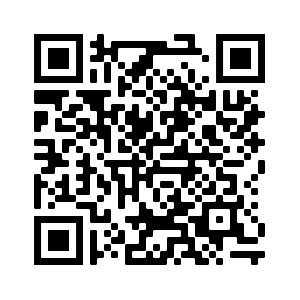                                      Support The Rally Cat’s Next Project. 